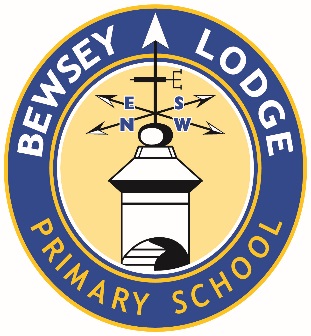 CONSENT FORM – PUPIL PERSONAL DATADuring a pupil’s time with us we will gather information about them which we will use for various purposes.  As a Parent/Carer, you will have been provided with a Pupil Privacy Notice in relation to the use of this information, which is also available on the School website:http://www.bewseylodge.co.uk/reports/privacy_notice/There are some things that we cannot do unless you tell us that we can.  We have set these out in the table below.  Please could you read this form very carefully and tick as required.  This will let us know if you have provided or refused consent.If you decide to refuse your consent then this will not affect your child’s place at the SchoolYou are completely free to refuse to provide your consentYou do not have to provide reasons for refusing your consent.Photographs and VideosWe assure you that we take very seriously the issue of potential misuse of photographs and videos of our pupils, and have the following measures in place:We only use the photos and videos of children of whom we have consentAt the start of all public performances and events held in School, we request that photos and videos are not shared on social media without gaining consent from parentsStorage of photos and videos meet data protection requirements.The School may provide photographs and videos to the media, or the School may be visited by the media who will take videos and photographs.  When these have been submitted to or taken by the media the School has no control over these.Pupil Name:  __________________  Date of Birth:  _____________Celebrating Your Child’s Achievements, Reporting on Events and Promoting the SchoolAs a School we are very proud of the achievements of all of our pupils, and we want to be able to celebrate these achievements both within the School and with others.  We may also want to report on significant events which involve our pupils, such as visits from dignitaries.  This will involve providing information about involvement in certain activities such as sports.You may change your mind in relation to your decision at any time.  This includes withdrawing your consent to anything that you have agreed to here.To withdraw your consent, or otherwise amend your position, please write to us at:Data Protection Officer, Bewsey Lodge Primary School, Warrington, WA5 0AGThis consent will otherwise continue until your child leaves the School.Signed:	__________________________________Name:		__________________________________Date:		__________________________________I consent to School sharing the following informationTick herePhotographs and videos of my child Name, Class and Year Group alongside these photos and videosImages of my child on:Internal screens and noticeboardsSchool websiteSchool FacebookLocal or national news media – newspapers, websites and televisionPromotional material such as the School ProspectusI refuse consent to School sharing the above informationTick here